Gene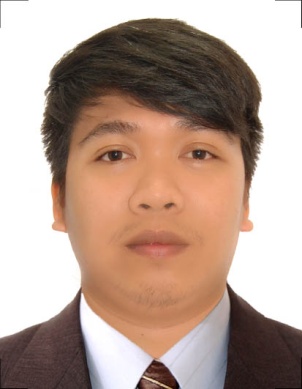 Gene.294742@2freemail.com 	 CAREER OBJECTIVE					To obtain any job position in an institution, where I can make the most of my education and training, over and above my interpersonal skill, as well as to acquire more knowledge and experiences and develop a positive, productive and lasting relationship with my employee and colleagues.STRENGTHSA hardworking, honest and trustworthy individual with skilled communication that create positive environment. Accomplish assigned tasks on time, and always willing to learn. Reliable and works well with others.QUALIFICATIONS	Certified CAD Operator with expertise in completing the required work. Proficient in developing and implementing the work that may help the technical staff.Strong customer, interpersonal and organizational skills. Have the ability to administer, reprioritize, and deal effectively with multiple task. Strong ability to follow direction given by supervisor.SKILLS	Profound knowledge of Auto Cad 2007 and MS Office. Developing drawings, maps to plan, developing reports and plans for construction sites and preparing sectional elevation maps. Ensured quality work to meet organization’s expectations. Ensured quality standards are met while drafting and implementing new and redesigned specifications. Ability to work independently and under pressure. Proficient in performing stupendously in team environment. WORKING EXPERIENCE SUMMARYJanuary 2011 – January 2012SM Department Store Batangas City, PhilippinesSales AttendantDUTIES & RESPONSIBILITIES:• Assists/advice customers to find product selection they are looking for.• Worked as a team member to provide the highest level of service to customers.• Demonstrated that customers come first by serving them with a sense of urgency.• Detail-oriented, efficient and organized professional.• Confident, hardworking, a good team worker and have the ability to effectively manage time.February 2012 – May 2013			R.S. Developer Co., Inc Marikina City, Metro Manila        AutoCad Operator at OSP Engineering DepartmentCivil Works and Fiber Optic Cable NetworkJune 2013 – June 2016	Office of the City Engineer	Batangas CityAutoCad Operator at Planning DepartmentSewage Works Engineering and Stormwater Drainage TechnologyON-THE-JOB TRAINING/AFFILIATIONPlanning Department					Office of the City Engineer, Batangas CityEDUCATIONAL ATTAINMENTTertiary			Certificate in Drafting Cad		University of Batangas								Hilltop Batangas City								October 2007 – November 2010CHARACTER REFERENCES	(References are available upon request.)I do hereby certify that the above information is true and correct to the best of my knowledge and belief.